THE BIBLE – HOPE FOR ALL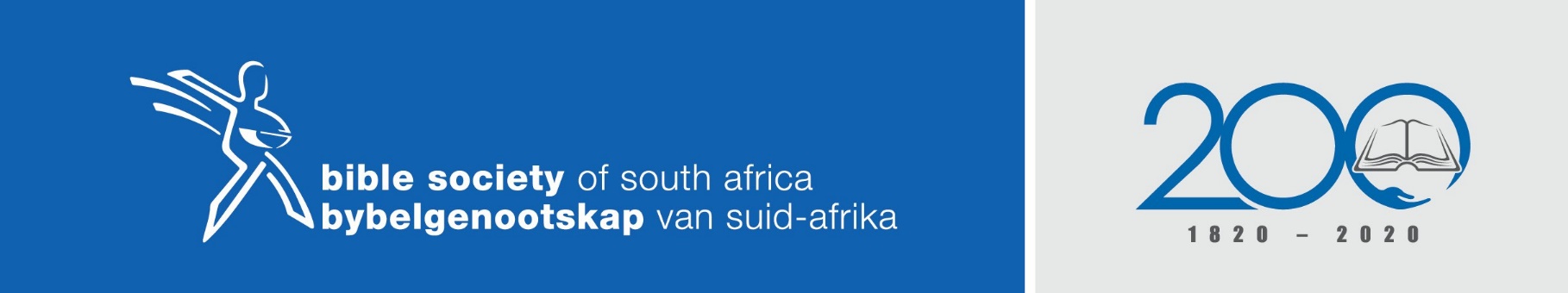 Scripture Reading	Matthew 16:13-20Theme	Confessing and living with hopeSummary / purpose	To highlight the importance of hope, rooted in our confession of faithAuthor	Hein Barnard (Uniting Presbyterian Church)Sermon outline 1	The identity of Jesus affirms our only hopeJesus accepted these wordsMessiah – Old Testament background:Expect to get rid of the Roman oppressorsExpect to restore the Kingdom of IsraelExpect to restore the true worship in the TempleThis revelation comes from God – TODAY:  Who is Jesus personally for you?2	The faith community enlarge our hopeBlessed are you – see 13:11, 16; 11:25-26; Beatitudes in Mt 5Initiative from God – Father revealed it to Peter – 1st to be called, often representing the disciples, even when they are little of faith 14:31 or deny their relationship with Him 26:69-75“Rock”	either Peter (Eph 2:20) or his confession“Church”	LXX = Congregation of IsraelGreek circles = assembly of free, voting citizens in a city – Ac 19:32,38, 41.Disciples (learners) learning from Jesus and commanded to teach others Mt 28:19Pauline epistles - “Keys”Peter on Pentecost unlocking door of Kingdom of God to Jews and proselytesPeter unlocking later the door of the Kingdom of God to the Gentiles (Ac 10)“Bind/loose”	to announce guilt / innocence after forgivenessTODAY:When alone, the Bible assures us of the presence of the living HopeWhen suffering, the church is present to uplift our hope and faithIn our town/city/Province/ Country:-The Bible is the only book where the Author is always present – eternal HopeThe Church is the instrument to share this hope-filled Presence to the worldThe BSSA takes hands with the church as church to show the way to an endless hope!